GAPHRSMRapport annuel d’activités2022-2023MOT DE VOTRE PRÉSIDENTE Chers membres,C’est avec enthousiasme que je vous présente, au nom du conseil d’administration, le rapport annuel des travaux réalisés en 2022-2023 par votre regroupement.Comme vous le savez, nous avons traversé ensemble une autre année un peu atypique, mais contrairement aux années précédentes, nous sommes tout de même revenus à une certaine normalité.J’entends par normalité le fait que la plupart de nos travaux ainsi que les dossiers que nous avions priorisés sont graduellement revenus à l’ordre du jour, tant sur le plan régional que national. Quant à la pénurie et la rétention de la main-d’œuvre dont nous avons abondamment discutés, j’ignore si on doit inclure cet aspect dans cette nouvelle forme de normalité, mais chose certaine, cela demeure très préoccupant. Cela dit, en dépit des enjeux qui demeurent, nous pouvons tout de même être fiers de certaines réalisations. L’implantation en cours de la Brigade Axecible et le développement de l’atelier virtuel de sensibilisation en sont de beaux exemples, auxquels s’ajoute le travail de collaboration que nous avons fait pour bonifier et préciser notre offre de services, de même que la réflexion commune entourant les statuts reliés à notre membership.Bien évidemment, tout cela a été rendu possible grâce à l’excellent travail de notre directrice générale, à l’implication des membres du conseil d’administration et à celle de nos membres qui ont été nombreux cette année encore à participer aux divers travaux de notre regroupement.À vous tous, un immense merci de faire du GAPHRSM un endroit où les moments de réflexion, d’échanges et de partage d’expertise sont toujours constructifs et pertinents. Consciente qu’un regroupement se doit d’être à l’image de ses membres, je ne peux que remercier chacun d’entre vous d’y contribuer, année après année, pour faire en sorte que le GAPHRSM soit un lieu qui nous rassemble et nous ressemble.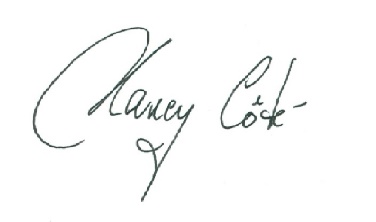 Nancy CôtéPrésidente CONSEIL D’ADMINISTRATIONLe conseil d’administration est composé de sept administrateurs élus parmi les membres actifs. Au cours de l’année 2022-2023, les membres du conseil d’administration se sont réunis à huit (8) reprises. Le conseil d’administration est formé de :Madame Nancy Côté, APHRSO		PrésidenteMadame Sylvie Jeannotte, ALPHA	Vice-présidente Monsieur Jacques Lapointe, VAM	TrésorierMadame Marilou Fuller, APED		SecrétaireMadame Sylvie Boucher, APause	AdministratriceMadame Maryse Boudreau, AQDM	AdministratriceMonsieur Serge Gélinas, RSM		AdministrateurTERRITOIRE - MISSION - OBJECTIFS - VALEURSTERRITOIRE : Le territoire de la corporation couvre les municipalités régionales de comté (MRC) du Haut-Richelieu, de la Vallée-du-Richelieu, de Rouville, du Roussillon, des Jardins-de-Napierville et de l’agglomération de Longueuil.MISSION : Le Groupement des associations de personnes handicapées de la Rive-Sud de Montréal inc. est un organisme à but non lucratif voué à la défense collective des droits et à la promotion des intérêts des personnes handicapées.OBJECTIFS :Regrouper les associations de personnes handicapées et de parents de personnes handicapées qui visent l’intégration globale de la personne handicapée ;Défendre auprès des organismes publics et parapublics les droits et intérêts des personnes handicapées ;Revendiquer auprès des organismes publics et parapublics des services répondant adéquatement aux besoins des personnes handicapées ;Jouer un rôle de surveillance à l’égard de toute action ou intervention susceptible de perpétuer des préjugés défavorables à l’égard de la personne handicapée ;Fournir aux associations membres de l’information pertinente sur la situation des personnes handicapées en ce qui a trait aux ressources existantes ;Favoriser la communication entre les associations membres ;Apporter un soutien technique et professionnel aux associations membres.VALEURS DU GAPHRSMRespect de la dignité humaine et de l’autonomie de chaque organisme ;Équité entre les membres et envers les personnes handicapées ;Solidarité ;Démocratie ; Ouverture.MEMBRES ACTIFS ET MEMBRES SOUTIEN 2022-2023MEMBRES ACTIFSTout organisme communautaire autonome incorporé qui a un mandat de promouvoir et de défendre les droits et intérêts des personnes handicapées, de leur famille et de leurs proches et ayant ses activités principales sur le territoire de la corporation.AIDI (Action intégration en déficience intellectuelle)AILIA (Association d’informations en logements et immeubles adaptés)ALPHA (Ass. locale des personnes handicapées de Chambly et Région Richelieu)APCQ (Association de la paralysie cérébrale du Québec, section Montérégie)APAUSE (Association pour l’accessibilité universelle, le soutien et l’engagement)APED (Association de parents de l’enfance en difficulté)APHRSM (Association des parents et handicapés de la Rive-Sud Métropolitaine)APHRSO (Association des personnes handicapées de la Rive-Sud-Ouest)APHVR (Association des personnes handicapées de la Vallée-du-Richelieu)AQDRM (Association québécoise de la dysphasie Montérégie)AQEPA (Association du Québec pour enfants avec problèmes auditifs)ARS (Aphasie Rive-Sud)ATCCM (Association des traumatisés craniocérébraux Montérégie)AUTISME Montérégie AUTAL (Association des usagers du transport adapté de Longueuil)Centre pour femmes IMPACT (Comité des femmes handicapées)LA LANTERNE BLEUE (anciennement RÉPIT-TED-Autisme Montérégie)MA DEUXIÈME MAISON À MOI MAD (Mouvement action découverte)PCC (Parrainage civique Champlain)PCHR (Parrainage civique du Haut-Richelieu)PIA (Projet intégration Autismopolis)RAAMM (Regroupement des aveugles et amblyopes du Montréal Métropolitain)R|S|M (Le Réseau Surdité Montérégie)SCSP (Société canadienne de la sclérose en plaques, section Montérégie)SLPHA (Société Luçoise des personnes handicapées actives)VAM (Vie autonome Montérégie)MEMBRES SOUTIENTout organisme à but non lucratif, ou tout autre établissement public ou parapublic offrant des services aux personnes handicapées du territoire.Les associations métropolitaines ou nationales qui œuvrent sur le territoire du regroupement et qui peuvent démontrer leur implication soutenue.ASPRS (Association sclérose en plaques Rive-Sud)CUCMR (Comité des usagers du centre Montérégien de réadaptation)CUDITSA (Comité des usagers en DI-TSA)ISEMG (Intégration sociale des enfants en milieu de garde)Les Lucioles de Saint-HubertMAISON DE RÉPIT L’INTERMÈDEMÉMO (Moelle épinière et motricité Québec)______________________________________________________________________Activités : mobilisation sociale – action politique – éducation populaire – sensibilisation – concertation – représentation – promotion – défense des droits – vie démocratiqueVIE DÉMOCRATIQUE DU GAPHRSMObjectifs poursuivisMaintenir le lien et le sentiment d’appartenance ;Favoriser les échanges entre les membres ;Soutenir et outiller les membres dans leur fonction ;Apporter un support aux membres ;Diffuser et échanger de l’information ;Mobiliser les membres autour des dossiers.Assemblée générale annuelle des membres du GAPHRSML’AGA s’est tenue le 31 mai 2022. Vingt-neuf (29) personnes étaient présentes dont vingt (20) organismes membres et quatre (4) partenaires invités.Nous avons accueilli un nouvel organisme membre :Les Lucioles de Saint-HubertFORMATIONS - COMMUNICATIONS - INFORMATIONSFormationsLe GAPHRSM est à revoir son offre de service aux membres pour mieux répondre à leurs besoins, incluant les formations, et dynamiser la vie associative. Une journée de réflexion sur l’offre de service est prévue au printemps en 2023 à cet effet.Présentation des CISSS du projet régional pour la réorganisation des services socioprofessionnels en activités de jour en Montérégie, 5 participants de 5 organismes.Présentation des CISSS et de L’Appui sur la Politique et le Plan d’action de la Proche aidance, 14 inscriptions, 10 participants de 7 organismes.Communications à nos membresPar courriel : les membres reçoivent toute l’information pertinente par courriel. Le message électronique est le canal de communication privilégié pour assurer les suivis des dossiers et transmettre des informations sur les politiques, les orientations gouvernementales, les lois, les règlements, etc. C’est aussi par courriel que nous faisons un premier appel aux membres pour participer soit à une consultation, à une mobilisation, à soutenir ou à appuyer un groupe, un évènement, une pétition, ou encore, participer à un projet de recherche ou tout autres sujets et informations jugés pertinents à notre secteur.Notre Site Web : des mises à jour sont faites régulièrement par l’ajout de documents d’intérêt public. Il est un outil de sensibilisation.Il est également un outil d’éducation populaire pour nos membres, une section leur est réservée où tous les comptes rendus (CR) des deux comités internes sont déposés. Chaque organisme a l’opportunité d’être à jour sur les différents enjeux d’actualité.Quelques exemples en 2022-2023Éducation populairePublications sur les programmes, les rapports et les mesures destinées aux personnes handicapées ; des fiches d’information qui visent à clarifier les obligations et responsabilités.Informations, bulletins et rapports de l’AQRIPH incluant le comité national MSSS suite aux rencontres.Mises à jour du MSSS concernant les directives sur les mesures sanitaires.Informations pertinentes en provenance des différents organismes publics et ministères tels le MSSS, le MTESS, le MF, le MEQ, le MAMH, le MTQ en lien avec notre secteur et les différentes annonces et investissements financiers. Vigie régulière sur les projets de loi en cours et l’actualité gouvernementale.Annonces de l’Office des personnes handicapées du Québec (OPHQ), du Curateur public, du Vérificateur général du Québec, de la Commission des droits de la personne et de la jeunesse (CDPDJ).Informations en provenance des municipalités de la Rive-Sud, de l’Autorité régionale de transport métropolitain (ARTM), d’EXO, du RTL.ConsultationMSSS : sur différents enjeux que l’AQRIPH peut adresser au comité national MSSS ;AQRIPH : sur les dossiers à prioriser au national ;Pratique de contention : sur les pratiques appliquées dans des écoles et des organismes communautaires de répit ;Transport adapté : sur l’état du transport adapté sur le territoire ;Camps de jour : sur l’état des camps de jour municipaux et adaptés ;Enjeux : sur les enjeux des membres pour alimenter les différents comités du GAPHRSM et de l’AQRIPH ;Soutien à domicile (SAD) : sur les soins et les services de soutien à domicile pour enrichir la compréhension du Commissaire à la santé et au bien-être (CSBE) ;Intimidation et cyberintimidation : sur des outils pour contrer l’intimidation des élèves handicapés victimes d’intimidation pour alimenter l’AQRIPH dans ses travaux au comité de lutte contre l’intimidation et la cyberintimidation du ministère de la Famille ;OPHQ : consultation du Ministre délégué à la Santé et aux Services sociaux, M. Lionel Carmant, pour le remplacement des membres du CA de l’OPHQ ;Maison de l’Autisme : sur les besoins en hébergement des adultes autistes au Québec. Appui et mobilisationFMPDAQ : appui à la Fédération des Mouvements Personne d’Abord du Québec dans le cadre de leur pétition « On a tous droit à un chez-soi » pour demander au Gouvernement du Québec d’augmenter et de diversifier l’offre de service en hébergement ainsi que de mettre en place une supervision accrue et un soutien plus important des ressources d’hébergement afin de réduire les écarts de qualité entre les ressources ;AUTAL : lettre d’appui signée au nom de la TPHRS pour la rédaction et le développement de trois guides, en collaboration avec le Réseau de transport de Longueuil (RTL), expliquant la prise en charge à destination et le gardiennage pour le service de transport adapté ;AUTAL : courriel d’appui aux propositions de modification au plan d’action en accessibilité universelle de l’ARTM.CISSSME : lettre d’appui dans le cadre du Plan d’action gouvernemental pour les personnes proches aidantes 2021-2026 (PAG-PPA), mesure 48, pour l’appel de projet de partenariat avec les personnes proches aidantes pour le projet CCUDITSADP (Comité-conseil des usagers et proches de la direction des programmes en déficience intellectuelle, trouble du spectre de l’autisme et déficience physique) du CISSSME ;Parents : pétition par des parents sur le site de l’Assemblée nationale pour la révision du financement des places adaptées pour les enfants handicapés dans les camps de jour ;Sommet de l’habitation : présence, le 26 août 2022, au sommet de l’habitation à Laval ; mobilisation et participation de plusieurs organismes et partenaires, dont les maires de 30 villes. Les thèmes abordés : défis de l’abordabilité, 4 panels pour parler des problématiques et solutions, présentation du fonctionnement de la ville de Vienne par la mairesse et engagements des grandes villes dont Longueuil : mobiliser plusieurs leviers pour favoriser une densification douce et différencier sur son territoire ;MÉMO : appui à la lettre pour dénoncer les pénalités discriminatoires aux rentes de retraites des personnes reconnues invalides par la Régie des rentes du Québec ;TROC-M : signature de la lettre adressée au premier ministre pour un rehaussement du financement à la mission globale des organismes communautaires.ACTIONS POLITIQUESToutes nos actions politiques sont en lien avec l’actualité et les dossiers que nous traitons dans nos comités internes, ainsi qu’au local, régional, national et aux dossiers de l’AQRIPH auxquels nous participons activement.Camp de jour : Lettre envoyée accompagnée de l’avis de la CDPDJ et de notre rapport intitulé « Analyse des camps de jour en Montérégie, état de situation - été 2019 » à tous les élus du territoire. Le but étant de connaitre leurs positions et enjeux face à l’avis de la CDPDJ et les inciter à revendiquer les ressources et le soutien nécessaire auprès des ministères pour répondre à leurs besoins et aux besoins des PH. Élections provinciales : Lettres et questions sur des enjeux adressées à tous les candidats des circonscriptions sur le territoire. Les réponses furent transmises aux membres.SUPPORT AUX ORGANISMES MEMBRESLe GAPHRSM offre un soutien-conseil à ses membres. À noter que tous les appels et interventions ne sont pas notés ni comptabilisés ici. Pour mieux répondre aux besoins des membres, l’offre de service sera revue et clarifiée au courant de la prochaine année. Plusieurs organismes membres ont bénéficié de soutien-conseil pour différentes situations, en voici quelques-unes : Aide, conseils et échanges d’expertises ;Demandes de participation et lettre d’appui sur certains enjeux ;Clarifications d’informations transmises ;Conseils sur les ententes de service (en activités de jour, répit et autres) ;Avis sur certains projets en cours ou en chantier ;Soutien et conseils quant aux relations internes (CA ou RH) ;Échange sur le fonctionnement, les orientations et la planification stratégique ;Visites des organismes et rencontres des nouvelles directions : mieux connaitre les organismes et leurs besoins, échanges sur nos rôles et responsabilités, nos missions, les actions à court et moyen terme de l’organisme, etc. ;Participation aux évènements et aux assemblées générales annuelles des membres en alternance (MÉMO 75e anniversaire, RSM 70e anniversaire) ;Prêt de local pour des activités de groupe ;Informations sur les assurances collectives et les fonds de pension.ACTIVITÉS DE SENSIBILISATION ET D’ÉDUCATION POPULAIREAteliers de sensibilisation à l’accueil des personnes handicapées (PH) auprès de municipalités et des autorités organisatrices de transport.Un sous-comité de révision a été créé pour revoir la formule offerte afin de développer et livrer un produit actuel et bonifié pour répondre davantage à nos besoins et ceux des municipalités (tous les détails sous : comité enjeux municipaux - sous-comité de révision)Brigade AXECIBLEImplantation de l’application Brigade AXECIBLE permettant aux personnes handicapées, communément appelées « brigadiers », d’évaluer l’accessibilité des lieux et documents des partenaires publics et parapublics. Le paramétrage des 69 municipalités du territoire a été réalisé. La formation des organismes et des brigadiers se fera à l’automne 2023. Une présentation pour les partenaires publics et parapublics sera développée.Médias traditionnelsGravité médias distribue dans les journaux suivants : le Courrier du Sud, le Brossard Éclair, le Journal de Saint-Hubert et le Magazine de Saint-Lambert. Les journaux sont distribués gratuitement à plus de 150 000 foyers et sont également publiés sur le Web.Le GAPHRSM rédige ou invite ses organismes membres à rédiger la chronique dans la page « Opinions » :Parution de l’article « Trouble développemental du langage » de l’AQDM ;Parution de l’article « La crise du logement pour les personnes handicapées » du GAPHRSM.Malheureusement, Gravité médias nous a informé à l’automne 2022 qu’il ne reconduira pas les chroniques dédiées aux organismes sur leur territoire pour la prochaine année.Journal Le DevoirEntrevue avec la journaliste Valérie Vallet pour son enquête sur les ressources d’hébergement DI-TSA. Journal de MontréalEntrevue avec la journaliste Anouk Lebel pour son article et la recherche de témoins sur le manque de ressources d’hébergement pour les moins de 65 ans.Médias sociauxPage Facebook du GAPHRSM : cette application est utilisée pour publier occasionnellement des vidéos, des textes ou des annonces pertinentes et de l’actualité. Une nouvelle page professionnelle a été créée pour être davantage actif sur ce média.Site Web du GAPHRSM : nous procédons à des mises à jour régulières.LES COMITÉS INTERNES DU GAPHRSMLes comités relèvent du CA du GAPHRSM.La permanence du GAPHRSM assure la coordination, la préparation et l’animation des rencontres et rend compte au CA.Chacun des comités a pour mandat :De connaitre les enjeux dans leur ensemble, la situation sur le terrain, les demandes des personnes et des familles en cohérence avec les lois, les règles et le sens commun en vue d’établir un meilleur rapport de force dans nos représentations.De faire des constats sur les enjeux, d’établir des consensus, de connaitre l’encadrement juridique, de partager une vision commune, d’avoir un langage commun afin de porter des actions communes.De définir les priorités et les plans d’action par secteurs, en fonction de la réalité, de l’actualité et de l’importance de l’enjeu sur l’accessibilité, la continuité, la qualité des services publics et parapublics aux personnes handicapées et à leur famille.Les orientations et les positions prises aux comités internes et aux sous-comités sont transportées sur les Tables de concertation, les différents comités de partenaires sur tout le territoire et où interviennent les représentants des associations et la permanence du GAPHRSM (au local, régional et national).COMITÉ ENJEUX MUNICIPAUXComposition : AILIA, ALPHA, APAUSE, APHRSM, APHRSO, APHVR, APCQ, AUTAL, MAD, RAAMM, R|S|M, GAPHRSM.Le comité s’est rencontré quatre (4) fois au cours de l’année. Bonne participation et représentation : onze (11) organismes, représentant toutes les déficiences, répartis sur tout le territoire du GAPHRSM.Les membres documentent les situations et représentent localement les revendications de notre plateforme ;Échanges par territoire sur les effets de la pandémie ;Consultation et mise en œuvre du plan d’action du comité ;Création de trois (3) sous-comités : révision de l’atelier de sensibilisation, problèmes de transport adapté d’exo et transport adapté ;Échanges et consultation sur l’état du transport adapté sur le territoire, les camps de jour municipaux et adaptés, l’habitation, etc. ;Échanges et informations sur l’état de situation et les avancées : logements sociaux, camps de jour et transport collectif et adapté (ARTM, RTL, EXO, Saint-Jean-sur-Richelieu) ;Révision et avancées des travaux dans les plans d’action des villes ;SOUS-COMITÉ DES ENJEUX MUNICIPAUXRÉVISION DES ATELIERS DE SENSIBILISATIONLe sous-comité de révision des ateliers de sensibilisation à l’accueil des personnes handicapées auprès de municipalités et des autorités organisatrices de transport est composé des organismes suivants : APHRSO, AILIA, PIA et le GAPHRSM.Le sous-comité a été créé pour revoir la formule offerte afin de développer et livrer un produit actuel et bonifié pour répondre davantage à nos besoins et ceux des municipalités :Sondage effectué auprès des municipalités pour connaitre leurs besoins ;Analyse et évaluation des besoins des parties (GAPHRSM, municipalités et PH) ;Décision d’aller de l’avant avec un « Atelier virtuel de sensibilisation aux réalités des personnes handicapées » ;Subvention obtenue du Programme de soutien aux organismes de promotion (PSOP) de l’OPHQ ;Embauche d’une chargée de projets pour développer le contenu ;Contrat octroyé au programmeur AxyalCom pour le développement de l’outil virtuel (plateforme Moodle retenue).L’atelier virtuel de sensibilisation aux réalités des personnes handicapées sera disponible et opérationnel en janvier 2024.PROBLÈMES TRANSPORT ADAPTÉ D’EXOLe sous-comité problèmes transport adapté d’EXO est composé des organismes suivants : ALPHA, APHRSO, ATCCM, RAAMM et le GAPHRSM.Le but du sous-comité est de produire et remettre au Comité opérationnel et consultatif d’EXO un document soulevant les nombreux problèmes et enjeux de sécurité pour les usagers du TA utilisant leurs services :Document transmis à la directrice exploitation TA d’EXO pour la rencontre du Comité opérationnel et consultatif d’EXO ;Rencontre du Comité opérationnel et consultatif d’EXO : échanges sur les problèmes et enjeux de sécurité nommés et présentation des défis à relever par EXO entourant le changement de loi encadrant l’industrie du taxi et la pénurie de main d’œuvre. TRANSPORT ADAPTÉLe sous-comité transport adapté est composé des organismes suivants : ALPHA, APHRSO, APCQ, AUTAL, MAD, RSM et le GAPHRSM.Le but du sous-comité est de réfléchir aux actions politiques pouvant être faites au plan local, régional et national pour améliorer les services de TA :Volonté de se concerter et de s’arrimer avec les actions des organismes locaux, régionaux et provinciaux pour dénoncer auprès du MTQ, des éluEs et des partenaires la piètre qualité des services de TA aux citoyens :Le GAPHRSM interpelle les Regroupements régionaux (ROP) et l’AQRIPH pour se concerter et développer des outils à faire parvenir au MTQ, aux éluEs et aux médias pour dénoncer la situation et revendiquer la quantité et la qualité des services de TA aux citoyens handicapés ;L’AQRIPH mentionne au MSSS que c’est la première fois que le dossier du TA est un enjeu priorisé et qu’elle a des échanges avec la COPHAN, qui siège sur un comité du MTQ, afin d’arrimer leurs revendications. Le transport aura donc un point statutaire lors des prochaines rencontres du comité national MSSS pour se tenir informés des démarches respectives ;Un Comité ROP transport-mobilité, composé de 7 ROP et de l’AQRIPH, est créé pour contribuer à :Améliorer la loi et le financement du TA ; Bonifier la mobilité sur l’ensemble du territoire du Québec ;Améliorer la connaissance des ROP et de ses organismes membres ;Développer des outils d’éducation populaire, d’informations, de recommandations et de revendications pour les ROP et ses organismes membres ;Bonifier notre capacité de représentation auprès des partenaires et des décideurs locaux, régionaux et nationaux ;Naissance de la Coalition transport des nationaux (AQRIPH, COPHAN, SQDI et FQA) pour collaborer et travailler de concert dans le dossier du TA.La Coalition transport transmettra au MTQ un document de revendication contenant 13 recommandations au printemps 2023.Suivant les actions entreprises dans ce dossier au plan régional et national, le sous-comité transport n’est pas relancé puisque les membres souhaitent s’arrimer aux démarches en cours de la Coalition.BRIGADE AXECIBLEImplantation de l’application Brigade AXECIBLE, développée par le ROP de Laval, permettant aux personnes handicapées, communément appelées « brigadiers », d’évaluer l’accessibilité des lieux et documents des partenaires publics et parapublics :Achat et réception de l’application ;Paramétrage des 69 municipalités du territoire dans l’application.À venir :Développer une formation pour les membres et les brigadiers ;Former les membres et les brigadiers ;Lancer l’application et compiler les données ;Développer une présentation pour les partenaires publics et parapublics ;Promouvoir et publiciser l’application.COMITÉ SOUTIEN À LA FAMILLE ET À LA PERSONNE (SAFP)Composition : ALPHA, APED, APHRSM, APHRSO, APHVR, AQDM, AQEPA, ARS, ATCCM, AUTISME MONTÉRÉGIE, CUDITSA, ISEMG, MA 2e MAISON À MOI, MAISON RÉPIT L’INTERMÈDE, MAD, PCC, PCHR, PIA, PAUSE, R|S|M, SCSP, GAPHRSM.Le comité s’est réuni quatre (4) fois en cours d’année. Très bonne participation des membres, vingt et un (21) organismes, représentant toutes les déficiences, réparties sur tout le territoire du GAPHRSM. Consultation et mise en œuvre du plan d’action du comité ;Consultations, informations, partages, échanges sur des enjeux locaux, régionaux et nationaux sur les dossiers d’actualité : ce qui se passe sur le terrain, dans les milieux de vie, le soutien reçu, les services du réseau de la santé et des services sociaux, de l’éducation, de l’emploi, des services de garde ;Mises à jour sur les situations terrain, les services offerts à leurs membres, le niveau d’anxiété des familles, etc. ;Informations et échanges sur les avancées des travaux des comités : logements sociaux, camps de jour, socioprofessionnel (activités de jour et contributives), maisons alternatives, proche aidance, etc. ;Tout au cours de l’année, suivis des dossiers : loi C-35, programme de revenu de base, programme Agir tôt, gammes de services, plan d’action pour les proches aidants 2021-2026, ressources d’hébergements, soutien à domicile (SAD), maisons des ainés et alternatives, dossier socioprofessionnel.SOUS-COMITÉ SAFPCOMITÉ DE TRAVAIL TISGM(Table de concertation pour l’intégration en services de garde des enfants ayant une déficience – région de Montréal)Le sous-comité de travail TISGM est composé des organismes suivants : AUTISME Montérégie, APHRSO, ISEMG et le GAPHRSM. Le but de ce sous-comité est de faire connaitre les résultats de la trajectoire de la TISGM et créer une communauté de pratique en Montérégie. Deux rencontres ont eu lieu pour définir les attentes, déterminer comment travailler avec la TISGM, ressortir les informations pertinentes et déterminer ce que nous souhaitons partager. De plus, afin de poursuivre et d’arrimer les travaux de ce sous-comité, une rencontre de La Table de concertation pour l’intégration des enfants handicapés en service de garde de la Montérégie sera planifiée après une pause d’un an. AU LOCAL _____________________________________________________________________Activités : participation citoyenne - concertation - promotion - défense des droits - éducation populaire - représentation - action politique non partisane CONSULTATION/REPRÉSENTATIONPLAN D’ACTION DES VILLES À L’ÉGARD DES PERSONNES HANDICAPÉES (PAPH)Le GAPHRSM compte sur son territoire 17 municipalités de plus de 15 000 habitants qui ont l’obligation de déposer et de réviser annuellement leur plan d’action. Le GAPHRSM et/ou ses représentants collaborent activement aux comités consultatifs. Voici les organismes qui collaborent au PAPH dans les villes.LA MRC DE LA VALLÉE DU RICHELIEU compte quatre (4) municipalités assujetties(Belœil, Chambly, Saint-Basile-Le-Grand, Mont-Saint-Hilaire,).L’APHVR y participe et représente également le GAPHRSM pour Belœil, Saint-Basile-Le-Grand et Mont-Saint-Hilaire.L’ALPHA y participe et représente également le GAPHRSM pour Chambly. LA MRC DU ROUSSILLON compte cinq (5) municipalités assujetties (Candiac, La Prairie, Saint-Constant, Sainte-Catherine et Châteauguay)L’APHRSO y participe et représente également le GAPHRSM, à l’exception de Châteauguay qui devrait éventuellement avoir un comité consultatif. L’AGGLOMÉRATION DE LONGUEUIL compte cinq (5) municipalités assujetties :Longueuil : l’AILIA, l’AUTAL, le RAAMM et l’APHRSM y participent et représentent également le GAPHRSM.Saint-Lambert : l’AUTAL, l’AILIA et le RAAMM y participent et représentent également le GAPHRSM. Boucherville : l’AILIA et le RAAMM y participent et représentent également le GAPHRSM. Brossard : l’AILIA, le CUCMR et le RAAMM y participent et représentent également le GAPHRSM. Saint-Bruno de Montarville : L’APHVR et l’AILIA y participent et représente également le GAPHRSM.LA MRC DU HAUT-RICHELIEU compte une (1) municipalité assujettie (Saint-Jean-sur-Richelieu)L’Association PAUSE et l’APCQ y participent et représentent également le GAPHRSM.LA MRC DE ROUVILLE ne compte aucune municipalité assujettie.LA MRC DE MARGUERITE D’YOUVILLE compte deux (2) municipalités assujetties (Sainte-Julie et Varennes).Sainte-Julie Le GAPHRSM est membre du comité PAPH, mais aucune rencontre n’a pas eu lieu depuis avril 2021.Varennes Le GAPHRSM et le Centre pour femmes Impact sont membres du comité des partenaires PAPH. Un nouveau comité de suivi de la politique inclusive composé de partenaires et d’employés sera créé dont le GAPHRSM fera partie.CONCERTATION SOUS RÉGIONALELe GAPHRSM participe aux rencontres et informe les trois (3) Tables de concertation de personnes handicapées sur les enjeux liés aux décisions gouvernementales, les lois, les projets de loi et les règlements.MSSS : Plan d’action pour les proches aidants 2021-2026 visant à reconnaître et à soutenir les personnes proches aidantes.Pandémie : toutes les informations sont transmises au fur et à mesure, les nouveautés et les mises à jour relatives aux directives de la santé publique, de la CNESST, du MTESS, des CISSS et du MSSS qui ont un intérêt pour nos membres et partenaires.Projet de loi C-35 et C-22 visant à réduire la pauvreté et à renforcer la sécurité financière des personnes handicapées par l’établissement de la prestation canadienne pour les personnes handicapées et apportant une modification corrélative à la Loi de l’impôt sur le revenu.MSSS : hausse du soutien à domicile (SAD) pour les parents d’un enfant majeur lourdement handicapé.MSSS : soutien à la famille (SAF) investissement annuel récurrent de 10 millions $ permettant de consolider l’offre de services pour les personnes handicapées et mieux soutenir les familles.MESS : nouveau programme de revenu de base (PRB) 2023 ;Gamme de service en DP-DI-TSA : les établissements doivent avoir une stratégie et un plan pour l’implantation.OPHQ : programmes et mesures destinés aux personnes handicapées.MÉQ : programme 294 visant à optimiser les services aux élèves handicapés ou en difficulté d’adaptation et d’apprentissage (EHDAA) pour favoriser leur réussite éducative ; utiliser à bon escient le temps de travail des professionnels pour intervenir davantage et plus judicieusement auprès de EHDAA.MSSS : plan d’action pour l’hébergement de longue durée 2021-2026 - Pour le mieux-être des personnes hébergées dans le cadre de la politique d’hébergement et de soins et services de longue durée (PHSSLD) qui énonce les orientations générales et inclusives, qui s’appliqueront à tous les types d’hébergement de longue durée (centres d’hébergement et de soins de longue durée [CHSLD], ressources intermédiaires [RI], ressources de type familial [RTF], maisons des ainés et maisons alternatives) ainsi qu’à toutes les clientèles susceptibles d’y résider.MSSS : document d’orientation sur les maisons des ainés et alternatives.Mesures fiscales 2022 : publication du Guide des mesures fiscales provinciales et fédérales à l’intention des personnes handicapées et de leurs proches.Budget 2022-2023 du gouvernement du Québec : faits saillants et mesures qui concernent les personnes handicapées et leurs proches.LA TABLE DE CONCERTATION DES ORGANISMES DE PERSONNES HANDICAPÉES RICHELIEU-YAMASKA, TERRITOIRE DES PATRIOTESLe GAPHRSM a participé à trois (3) rencontres au cours de l’année.Les principaux échanges de la Table portent sur :La révision du cadre de référence de la table ;Le parcours scolaire et la TÉVA pour les EHDAA ;Le transport adapté ;Le GAPHRSM assure les liens régionaux et nationaux sur les différents enjeux d’actualité et informe les membres sur les enjeux gouvernementaux.LA TABLE DE CONCERTATION DES ASSOCIATIONS DES PERSONNES HANDICAPÉES DU HAUT-RICHELIEU (TCAPHHR)Le GAPHRSM a participé à quatre (4) rencontres au cours de l’année.Les principaux échanges de la Table portent sur :Les travaux des comités : participation sociale, TÉVA, accessibilité, transition, transport adapté ; Les réalités et les enjeux du transport adapté de la Ville de St-Jean-sur-Richelieu ;Échanges sur le plan d’action municipal pour la réduction des obstacles à l’intégration des personnes handicapées de la Ville de Saint-Jean-sur-Richelieu ;Le GAPHRSM assure les liens régionaux et nationaux sur les différents enjeux d’actualité et informe les membres sur les enjeux gouvernementaux.LA TABLE DE CONCERTATION DES PERSONNES HANDICAPÉES DE LA RIVE-SUD (TPHRS) Le GAPHRSM a participé à quatre (4) rencontres au cours de l’année.Les principaux échanges de la Table portent sur :Les suivis des travaux des comités : ressources résidentielles, le transport collectif, les plans d’action des six municipalités du territoire, camp de jour ;Le GAPHRSM a rédigé une (1) lettre d’appui au nom de la TPHRS pour les 3 guides de l’AUTAL rédigés en collaboration avec le RTL expliquant la prise en charge à destination et le gardiennage ;Le GAPHRSM assure les liens régionaux et nationaux sur les différents enjeux d’actualité et informe les membres sur les enjeux gouvernementaux. COMITÉ DE COORDINATIONLe GAPHRSM est membre du comité de coordination et collabore à la préparation des rencontres de la TPHRS.Bilan et plan d’action 2022-2023.TRANSPORT COLLECTIF ET ADAPTÉLa région de la Montérégie est un vaste territoire à caractère urbain dense et rural regroupant 177 municipalités locales. Le comité enjeux municipaux tient à jour les situations sur le terrain ;Soutien à la représentation de nos membres sur leur territoire pour l’amélioration du service aux utilisateurs ;Informations aux membres des enjeux et de l’actualité par secteur ;Le GAPHRSM procède à la nomination des membres qui représentent les personnes handicapées aux différents comités d’admission du transport adapté des organisations publiques de transport en commun (OPTC) la Rive-Sud.TABLE MÉTROPOLITAINE DE L’AUTORITÉ RÉGIONALE DU TRANSPORT MÉTROPOLITAIN (ARTM) Participation de l’AUTAL, l’APHRSO et le GAPHRSM.Présentation de la refonte tarifaire par phase ; Suivi du Plan stratégique de développement du transport collectif et processus de consultation publique ; Connexions entre les stations du REM et le métro ; Démarche d’harmonisation de la carte d’accompagnateur (mise en place avec les OPTC, clientèles cibles, formulaire à remplir et processus de transmission pour l’obtention de la carte, modalités d’acquisition et de paiement de la carte) ;Présentation de la nouvelle billetterie métropolitaine et du bloc sanitaire ;Participation à des sondages portant sur le fonctionnement ainsi que la composition, les objectifs et les mandats des différentes instances de concertation menées par l’Autorité ;Projet Billettique du REM : Présentation du concept de Distributrice automatique de titres (DAT), de l’avancement, etc. ;SOUS-COMITÉ ACCESSIBILITÉ UNIVERSELLE DE L’ARTMParticipation de l’AUTAL, l’APHRSO et du GAPHRSM. Consultation entourant les actions proposées au plan d’action ;Consultation sur l’aménagement de la nouvelle billetterie métropolitaine du Terminus Longueuil et les cheminements piétons reliant les différents équipements et infrastructures de transport collectif ; Présentation de l’état d’avancement des travaux ; Promotion de l’accessibilité universelle et de la constitution de panel de citoyens pour mieux répondre aux besoins des personnes handicapées et travailler sur cinq (5) thématiques : la planification du déplacement, l’achat de titres, le cheminement vers l’arrêt ou le point d’accès du transport collectif, l’attente et la montée et descente du véhicule. SOUS-COMITÉ TRANSPORT ADAPTÉ DE L’ARTMParticipation de AUTAL, APHRSO, GAPHRSM. Présentation de la refonte tarifaire par phase et zone ;Présentation de l’outil « sélecteur de titres » qui sera déployé ;Carte accompagnateur : gratuité pour les accompagnateurs d’une PH.COMITÉ DE CONCERTATION DE L’ACCESSIBILITÉ AU RÉSEAU DE TRANSPORT EXO COURONNE SUD, COURONNE NORDParticipation de l’AUTAL, l’APHRSO et du GAPHRSM. Plan de développement de l’accessibilité universelle (PDAU) 2023-2027 : Lancement des travaux, diagnostic, identification des actions, indicateurs et cibles, ajustements et production du document, approbation ;Éléments à corriger le plus souvent mentionnés : sensibilisation et formation des chauffeurs, autobus accessibles, plateformes et ascenseurs fonctionnels sur le réseau train, places réservées, bancs et abris aux arrêts et aux gares, annonces sonores des arrêts en fonction en tout temps à un volume adéquat, accessibilité du site Internet, etc. ;Processus et consultations par projet 2022 et 2023.COMITÉ CONSULTATIF TRANSPORT ADAPTÉ - COURONNE SUD D’EXOParticipation de l’AUTAL, ALPHA, APHRSO, ATCCM, RAAMM et GAPHRSM. Comité consultatif qui regroupe toutes les MRC de la couronne sud.Sujets abordés en 2022-2023 : Présentation des indicateurs de performance 2022 (achalandage, ponctualité, service téléphonique, plaintes) ; Présentation des résultats du dernier sondage de satisfaction (85 % satisfaits, insatisfactions reliées à la ponctualité et la plage d’attente de 30 minutes) ; Présentation des clients mystères (évaluation) ;Avancement de l’implantation (accès à l’offre de service d’EXO, utilisation du logiciel pour la planification et gestion des déplacements et l’intégration du guichet unique) ;Interconnexion ;Paiements des titres (responsabilité de l’ARTM) ;Irritants et problèmes (document du GAPHRSM) : Présentation de leurs défis à relever entourant le changement de loi encadrant l’industrie du taxi et la pénurie de main d’œuvre ; Désignation des représentants aux comités d’admission du TA ;Transport d’urgence pour pallier au manque de spontanéité du TA ;Pénurie de main-d’œuvre ;Développement du site Internet de réservation ;Implantation des règles d’affaires et la planification ;Gestion des déplacements et ajout de véhicules ;Résultats du dernier sondage de satisfaction ;Formation complémentaire aux chauffeurs.RÉSEAU DE TRANSPORT LONGUEUIL (RTL) L’AUTAL est le principal interlocuteur auprès du RTL. Présentation du bilan 2021 et plan d’action 2022 du PDAU 2021-2026 (axes, objectifs, cibles et actions) ;Désignation des représentants aux comités d’admission du TA ;Nouvelle grille tarifaire à partir du 1er juillet 2022 ;Rencontre d’information sur l’arrivée du REM et la révision du réseau d’autobus ;Présentation et échanges sur le projet de réseau redessiné pour une flexibilité accrue, une desserte bonifiée et des liens plus faciles ;Échanges sur les outils développés en lien avec l’arrivée du REM sur le territoire de l’Agglomération de Longueuil.AU RÉGIONAL______________________________________________________________________Activités : - participation citoyenne - concertation - promotion - défense des droits - éducation populaire - représentation -action politique non partisane LES PARTENAIRES DES SERVICES PUBLICSCOMITÉ CAMP DE JOUR Composé de l’APHRSO, ZLM, le GAPHRY, le GAPHRSM.Le GAPHRSM interpelle les municipalités de son territoire pour connaitre leurs enjeux et leur position face à l’avis de la Commission des droits de la personne et des droits de la jeunesse (CDPDJ) ;Retour de certaines municipalités témoignant que notre état de situation de l’été 2019 est conforme à la réalité et aux enjeux dans leur municipalité et signifier leur intérêt à collaborer et se concerter pour améliorer la situation ;Demande aux CISSS un compte rendu et un bilan de l’été 2022 : peu d’appels reçus, mise en place de mesures exceptionnelles pour contrer la pénurie de main-d’œuvre dans les municipalités se résumant par l’octroi d’allocation financière pour augmenter le soutien à domicile et le personnel pour le répit les fins de semaine ;Relance du comité régional : ZLM reprendra le leadership du dossier ;ZLM rencontre les CISSS pour présenter et expliquer leur mission et mandat. Discussion entourant le projet SOS intégration implanté dans les Laurentides ;Les prochains travaux : établir un langage commun (camp intégré, adapté et spécialisé), définir les objectifs du comité, intégrer de nouveaux partenaires, faire un bilan des démarches depuis 2019 et un plan d’action.COMITÉ LOGEMENTS SOCIAUXComposé de l’APHRSO, du GAPHRY, de l’AILIA, du GAPHRSM, du CISSS ME et CISSS MO des programmes déficience et de santé publique.Aucune rencontre n’a pas eu lieu depuis la pandémie. Nos partenaires du réseau de la santé et des services sociaux (RSSS) sont à rebâtir leurs équipes. La demande sera de nouveau adressée aux CISSS pour relancer ce comité.TABLE POUR L’INTÉGRATION DES ENFANTS HANDICAPÉS EN SERVICE DE GARDE DE LA MONTÉRÉGIE. Une (1) rencontre au cours de l’année. Les échanges portent sur les sujets suivants : Plan d’action 2022-2024 ;Collaboration éventuelle avec la Table de Montréal pour l’intégration en services de garde des enfants ayant une déficience ; Sondage pour les enfants 0-5 ans avec besoins particuliers : identification des barrières d’accès aux services de garde ; État de situation du groupe de travail régional sur la transition scolaire (GTR-TS) portant sur les besoins scolaires, services de garde, santé et parents. Des outils et procédures pour la transmission d’informations seront développés. Deux sondages ont été faits auprès des CPE et du scolaire, concernant la transmission de l’information ;Mesures exceptionnelles : les services de garde peuvent dorénavant faire leurs demandes en ligne ; Programme Agir tôt : état de situation en Montérégie. La plateforme numérique a été intégrée en Montérégie.LA TABLE RÉGIONALE POUR L’INTÉGRATION ET LE MAINTIEN EN EMPLOI DES PERSONNES HANDICAPÉES DE LA MONTÉRÉGIE (TRIMEPH)Quatre (4) rencontres au cours de l’année. Les échanges portent sur les défis, les enjeux et les problématiques liés à l’intégration en emploi des personnes handicapées.Les principaux sujets abordés : les suivis sur les mesures d’Emploi-Québec : le contrat d’intégration au travail (CIT), les programmes de subventions aux entreprises adaptées (PSEA), les services d’aide à l’emploi, les subventions salariales, les mesures de formation, etc.) ;Présentation du marché du travail de la Montérégie par la direction régionale de Services-Québec Montérégie : taux de chômage parmi les plus faibles et la diminution rapide du poids démographique de la population âgée de 15 et 64 ans peut expliquer le phénomène de la rareté de main-d’œuvre ;Échange sur les problématiques et les impacts du TA sur l’intégration et le maintien en emploi des personnes handicapées ;Action à mettre au plan d’action 2022-2024 : représentations auprès des partenaires de l’éducation pour devenir membre de la table, proposer des solutions aux problèmes d’intégration au travail, relancer les municipalités avec des idées de mesures concrètes à mettre à leur PAPH, développer et diffuser des outils et sensibiliser les municipalités ;Amorce du plan d’action 2022-2025 ;Suivi de la mesure 24 de la Stratégie nationale pour l’intégration et le maintien en emploi des personnes handicapées (SNPH) 2019-2024 ;Demande de financement et appel de projets destinés aux personnes ayant un TSA ;OPHQ : informe que le Conseil du trésor mettra en place un plan d’action en égalité en emploi.LES PARTENAIRES DE LA SANTÉ ET DES SERVICES SOCIAUXLES TROIS CENTRES INTÉGRÉS DE SANTÉ ET DE SERVICES SOCIAUX (CISSS)Les objectifs que le GAPHRSM poursuit :Échanger de l’information sur les enjeux régionaux ;Connaitre l’état actuel de la situation locale et régionale ; Échanger sur les différentes politiques et stratégies régionales et nationales ;Présenter les positions et revendications du milieu associatif.ACTIVITÉS SOCIOPROFESSIONNELLESPoursuite des travaux débutés en 2020, en collaboration avec le GAPHRY, concernant les balises en activités de jour et contributives. Le MSSS a débloqué des ressources financières pour du développement en socioprofessionnel réparties également dans les 3 CISSS.Le comité régional des CISSS a pour objectif d’harmoniser les services en Montérégie, d’améliorer la fluidité des services en fonction des besoins et de développer une vision montérégienne. Un modèle d’entente, réalisé avec nos organismes membres, a été présenté aux CISSS qui tient compte des besoins des organismes pour offrir un service de qualité et sécuritaire, des balises pour l’offre de service ainsi que l’encadrement et le soutien nécessaire du réseau. Pour atteindre les objectifs du comité régional, les actions suivantes ont été réalisées : Présentation des 3 profils identifiés par les CISSS aux organismes : régulier (surveillance minimum), comportement (surveillance moyenne à continue) et soins physiques (surveillance moyenne à continue) ; Test de la grille d’évaluation, par des organismes bénévoles, pour évaluer les profils des usagers dans leurs organismes ;Commentaires et correctifs apportés aux grilles d’évaluation ;Complétion des grilles d’évaluation par tous les organismes sous entente de service pour les activités de jour. La cueillette de données auprès des différents partenaires internes et externes par le comité régional est terminée et permet d’avoir un portrait clair des besoins de services socioprofessionnels pour les personnes en DI-TSA-DP en Montérégie.À ce jour, les actions réalisées en Montérégie sont :L’harmonisation du financement des activités de jour des organismes communautaires avec qui les établissements sont liés par des ententes ;L’élaboration du portrait, l’analyse des besoins et les priorités d’action recommandées. Le portrait et les priorités ont été déposés aux autorités ministérielles ;Le développement de services (places en activités socioprofessionnelles, postes pour l’intégration au travail, etc.).PROGRAMME AGIR TÔTLe GAPHRSM nomme aux CISSS que le programme est peu connu auprès des organismes, mais également des parents et même des travailleurs du réseau de la santé (médecins, infirmiers, travailleurs sociaux, etc.). Les CISSS entreprennent ces actions : Implanter un plan de communication en Montérégie ;Informer l’ensemble de leurs partenaires : produire une infolettre, promouvoir l’information, clarifier leurs canaux de communications respectifs, mise à jour de l’information sur le Portail Santé Montérégie, etc. ;Planifier des actions en Montérégie pour répondre à l’ensemble des publics cibles. POLITIQUE PROCHE AIDANCE (PA) Suivi de la politique et présentation du plan d’action aux organismes demandée aux coordonnateurs responsables des proches aidants des CISSS et à l’organisme L’Appui pour proches aidants pour savoir comment le plan d’action va se déployer en Montérégie :Plusieurs rencontres préparatoires pour planifier la rencontre de présentation ;Un rehaussement du soutien financier aux organismes qui offrent des services aux personnes proches aidantes (PPA) est prévu par le biais du PSOC ententes spécifiques avec une volonté et une perspective vers la mission globale ; 6 000 000 $ descendra du MSSS pour financer tout le Québec. Le montant dédié à la Montérégie n’est pas encore connu ; Le MSSS demande aux 3 CISSS un plan d’action territorial pour la PA ;L’Appui a reçu un rehaussement de leur financement, dont 1 232 000 $ est destiné aux organismes en Montérégie pour des appels de projets en soutien PPA.En réaction, le GAPHRSM et les organismes nomment : Leur déception quant au rehaussement via le PSOC ententes spécifiques, car il est difficile de prévoir des services et des activités pérennes ; Leur préoccupation concernant l’aspect temps pour la réception d’un rehaussement du financement ;Que les besoins sont intimement liés à l’offre de service du RSSS. Ainsi, pour que la nouvelle politique et le plan d’action fonctionnent, il faut améliorer et augmenter l’offre de services du RSSS (services, SAD, répit, etc.). Ces sujets ont également été abordés avec les CISSS et L’Appui : la reconnaissance des PPA, le manque de SAD, les services offerts aux PPA de façon informelle par les OC, le financement via le PSOC ententes spécifiques versus les bris de services possibles. L’APPUI informe avoir reçu plus de demandes qu’attendues pour l’appel à projets et que certaines ont dû être recalculées et ajustées pour rendre les projets viables. L’organisme nomme espérer recevoir plus d’argent en 2025. Les travaux en cours : Développement d’une structure de gouvernance à l’interne ;Sondage pour recenser les pratiques prometteuses ; Suivi de la mesure 38 PSOC (bonifier le soutien aux organismes pour soutenir les PPA) ;Concertation avec les organismes.CISSS MONTÉRÉGIE OUEST - EST - CENTREDes rencontres d’arrimage statutaires ont lieu tous les deux (2) mois avec les trois (3) directions adjointes DP-DI-TSA des CISSS pour échanger, se mettre à jour dans les dossiers et relayer les informations aux comités et aux membres.Voici les sujets et dossiers abordés :Gamme de service ;Camp de jour ;Comité transition – TEVA;Comité logement ;Entente de service ;Socioprofessionnel ;Maisons alternatives (MA) ;Résidence à assistance continue (RAC) ;Soutien à domicile (SÀD) ;PAPH ;Mise à jour Covid ;Toutes les politiques et les programmes en lien avec le RSSS.Des rencontres avec le GAPHRY sont planifiées pour échanger et arrimer nos actions ainsi que préparer l’ordre du jour des rencontres d’arrimage statutaires avec les trois (3) CISSS.MAISONS ALTERNATIVES (MA)Les MA bénéficient d’une cogestion par les programmes DI-TSA-DP et soutien à l’autonomie des personnes âgées (SAPA). Tous les projets de construction ont été retardés, sauf Châteauguay, à cause de la pandémie et des appels d’offres de construction. Les comités et les travaux se poursuivent. L’intégration des premiers résidents est prévue à l’hiver 2024.Notre position est que vivre en MA reste le dernier recours ; retarder le plus possible l’hébergement et augmenter le SAD à la hauteur des besoins.Le GAPHRSM fait partie des comités consultatifs et émet des recommandations concernant : l’évaluation des besoins, l’intervenant pivot, le plan de service individualisé, le personnel, la proximité des proches, l’autodétermination des résidents et l’accompagnement pour une participation sociale active et la réalisation de leurs projets de vie.CISSSMO : Deux (2) MA de 24 places, 12 personnes par maisonnées, pour les personnes vivant avec une DI et une DP sont prévues à Châteauguay et Valleyfield. Les deux (2) comités sont :Comité programme de partenariat communautaire : le rôle de ce comité est de s’assurer des actions nécessaires pour que le projet soit intégré dans la communauté. Comité offre de service : tout ce qui a trait au milieu de vie.CISSSME : une (1) MA de 24 places, 12 personnes par maisonnées, à Longueuil pour les personnes vivant avec une DP. Les deux (2) comités sont : Comité consultatif ;Comité pour l’admission et l’intégration.CISSSMC : une (1) MA de 24 places, 12 personnes par maisonnées, à Carignan pour les personnes vivant avec une DP. Une chargée de projets a été nommée et sera responsable du comité consultatif ;Une rencontre a eu lieu pour discuter du rôle, de la place et de la vision du GAPHRSM au sein du comité consultatif. COMITÉ-CONSEIL DES USAGERS ET PROCHES DE LA DIRECTION DES PROGRAMMES EN DÉFICIENCE INTELLECTUELLE, TROUBLE DU SPECTRE DE L’AUTISME ET DÉFICIENCE PHYSIQUE (CCUPDITSADP) DU CISSSMEPremier Comité-conseil des usagers et des proches en DI-TSA-DP. La raison d’être de ce comité est de soutenir l’amélioration continue des services offerts par le CISSSME aux usagers de 0-18 ans ayant une déficience physique (DP) et de tous âges ayant une déficience intellectuelle (DI) ou un trouble du spectre de l’autisme (TSA) en misant sur la complémentarité et le partage des savoirs respectifs des usagers, de leurs proches, des employés et des gestionnaires.Mandat du comité :Identifier les possibilités d’amélioration de la qualité des soins et des services ;Contribuer au choix et à la priorisation des objectifs d’amélioration continue ;Faire des recommandations à la direction sur des sujets liés à/aux :L’accessibilité des services offerts ;La continuité et l’intégration des services offerts ;Besoins des usagers et de leurs proches ;Types de services offerts ;Tout autre sujet porté à l’attention du comité par la direction ou par un membre du comité.Le GAPHRSM :Participe à la recherche de candidatures pour un représentant de la communauté, des usagers et des proches ;Transmets une lettre au CISSSME pour appuyer leur projet CCUPDITSADP pour la mesure 48 dans le cadre de l’appel de projet de partenariat avec les personnes proches aidantes du MSSS. Ce projet permettra tant aux PPA qu’aux usagers d’avoir une voix, une place, dans l’amélioration des services qui leur sont offerts.Parmi trois (3) projets déposés par le CISSSME, le projet CCUPDITSADP a reçu la meilleure évaluation du comité de sélection et a été approuvé par le MSSS.LES PARTENAIRES DU MILIEU COMMUNAUTAIRETABLE RÉGIONALE DES ORGANISMES COMMUNAUTAIRES DE LA MONTÉRÉGIE (TROCM)Le GAPHRSM est membre de la TROCM et participe à l’AGA.Rencontre sur le Plan d’action gouvernemental en matière d’action communautaire (PAGAC) : la ministre responsable de l’action communautaire et la solidarité sociale, Mme Chantal Rouleau, a annoncé une somme de près de 70 M$ pour renforcer les secteurs de la défense collective de droits (DCD) et des corporations de développement communautaire (CDC). Quoique cette somme semble impressionnante, ce n’est en fait que des montants déjà accordés dans le cadre du PAGAC. Cette annonce ne contenait aucune nouvelle somme ou bonification des montants annoncés. La TROCM a émis des recommandations au gouvernement.SERVICE D’AIDE EN EMPLOI ET DE PLACEMENT EN ENTREPRISE (SDEM SEMO)Le GAPHRSM est membre du SDEM SEMO.Conseil d’administration : membre réélu pour un deuxième mandat de 2 ans à titre de « membres organismes » ;Participation à quatre (4) rencontres ;Participation à l’AGA.AU PROVINCIAL______________________________________________________________________Activités : vie démocratique - sensibilisation-promotion – défense de droits – concertation – représentation – action politiqueALLIANCE NATIONALE DES REGROUPEMENTS RÉGIONAUX POUR L’INTÉGRATION DES PERSONNES HANDICAPÉES (AQRIPH)VIE DÉMOCRATIQUELe GAPHRSM est membre actif de l’AQRIPH et participe à l’assemblée générale annuelle ainsi qu’aux rencontres d’orientation qui ont lieu trois (3) fois par année. RENCONTRES D’ORIENTATION L’AQRIPH a tenu trois (3) rencontres avec ses membres, les regroupements d’organismes de promotion (ROP).Voici les dossiers et les enjeux abordés :Proche aidance ;Comité national du MSSS ;Suivi des dossiers priorisés en 2022-2023 ;Gammes de services ;Programme de soutien aux organismes (PSOC) ;Plan d’action pour contrer l’intimidation et la cyberintimidation ;Soutien à domicile (SAD) ;Brigade AXECIBLE développée par le ROP de Laval ; Transfert de connaissance ;Transport adapté ;Soutien à la famille (SAF) ;Hébergement et habitation ;Représentations politiques et crédibilité de l’AQRIPH.SONDAGE SUR LES SERVICES PUBLICSIl est d’actualité que l’AQRIPH prenne la responsabilité de mener un sondage national sur les services publics offerts aux personnes handicapées et aux proches. À cause de la pandémie et de la reprise des services, le projet est repoussé puisqu’il s’agit d’une mauvaise période pour mener un sondage sur les services offerts.BRIGADE AXECIBLEL’AQRIPH s’est retirée du projet provincial d’implantation de l’application.DINER-CAUSERIEParticipation aux diners-causeries des ROP pour partager et échanger sur des enjeux communs et d’actualités. COMITÉS DE L’AQRIPHUn nouveau fonctionnement par comité a été instauré pour travailler sur les enjeux priorisés et un plan stratégique sur trois (3) ans a été développé. Les six (6) comités et enjeux sont : Gouvernance et vie associative ;Organisation des services ; Hébergement et habitation ; Transport-mobilité ; Soutien à la famille et aux proches ;Représentations politiques.Le GAPHRSM participe à 5 comités et est responsable du comité transport-mobilité.FORMATIONS ET CONFÉRENCESLe GAPHRSM a participé à ces formations et conférences offertes par l’AQRIPH ou un partenaire :Gestion participative du Centre de formation populaire de Montréal ;Loi 25 et ses impacts par la firme GCV informatique ;Formation TEAMS par la firme GCV informatique ; Nouveau Programme revenu de base (PRB) par le MTESS. GESTION INTERNE DU GAPHRSMLa permanence et le conseil d’administration (le GAPHRSM) ont conjointement la responsabilité d’assurer une saine gestion des ressources humaines, financières et matérielles de l’organisme.Le GAPHRSM a entamé une réflexion sur l’offre de service destinée à ses membres afin de mieux répondre à leurs besoins et dynamiser la vie associative. À cet effet, des modifications aux règlements généraux seront proposées aux membres lors d’une Assemblée générale extraordinaire au mois de juin 2023.Deux (2) projets d’envergure sont nés cette année et seront complétés et fonctionnels dans la prochaine :Le développement de l’Atelier de sensibilisation en mode virtuel ; L’implantation et le déploiement de l’application Brigade AXECIBLE.